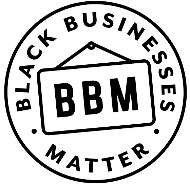 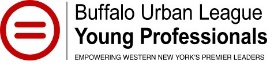 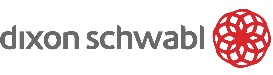 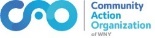 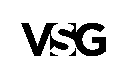 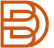 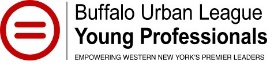 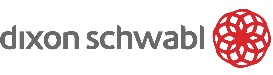 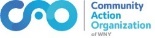 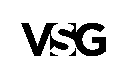 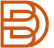 PAID MEDIA WORKSHOPGETTING STARTED WITH EMAIL MARKETING: PRO TIPS!Choose an Email Service ProviderThere are several email service providers (ESPs) options to choose from nowadays. An ESP allows you to store email addresses and send emails to a list of contacts. Most ESPs provide the following services:Signup formsTags to segment or separate contactsTags to personalize contacts (e.g., first name)Email templatesAutomation/schedulingHere are some popular ESPs:Mailchimp 
mailchimp.com Mailchimp has a free plan (up to 2,000 contacts/one email list). Its Essentials plan starts at $9.99/month (up to 500 contacts/three email lists).ActiveCampaign 
activecampaign.com ActiveCampaign has a few paid plans. Its Lite plan starts at $15/month (up to 500 contacts). 
You can request a demo or try it for free.Constant Contact constantcontact.com Constant Contact has a couple of paid plans. Its Email plan starts at $20/month (based on number of contacts). Its Email Plus plan starts at $45/month (based on number of contacts). You can sign up for a 60-day free trial with no commitment—no credit card. No risk.ConvertKit convertkit.com ConvertKit has a free plan—no credit card required (up to 1,000 contacts). Its Creator plan 
starts at $29/month (up to 1,000 contacts). You can sign up for a 14-day free trial—no credit card. You can cancel anytime.Aweberaweber.com Aweber has a free plan—no credit card (up to 500 contacts). Its Pro plan starts at $19/month 
(up to 500 contacts). GetResponsegetresponse.com GetResponse has a few paid plans. Its Basic plan starts at $15/month (up to 1,000 contacts). 
You can sign up for a 30-day free trial—no credit card.SEND AN EMAIL TO YOUR CONTACTS Invite people to subscribe to your email list on social media—Facebook, Instagram, LinkedIn and Twitter—and start sending them emails. You can send emails:Every two or three daysEvery week—good practiceEvery two weeksEvery monthHere are some types of email campaigns to send:Welcome/thank-you emailsCompany announcementsProduct/service updatesNewslettersEvent invitationsMore resources:The Complete Email Marketing Guide for Beginners: campaignmonitor.com/resources/guides/getting-started-with-email-marketingWriting high-performing emails:medium.com/ri-idea-exchange/writing-high-performing-emails-81a77b8d1ca8Email Design Glossary:emaildesign.beefree.io/email-design-glossary